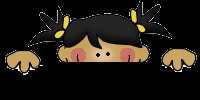 Όνομα: _________________________________________ Τμήμα: _________Κάνε τις διαιρέσεις.534	3	656	4	352	2453	3	876	4	236	2465	3	560	4	450	2876	3	548	4	272	2565	5	452	4	452	2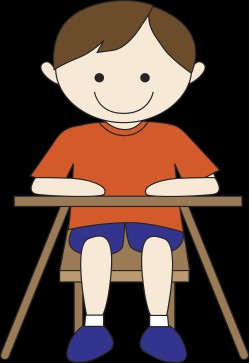 711	3	672	4	550	2750	5	732	6	819	7575	5	882	6	832	8972	9	645	5	354	3720	6	763	7	424	2642	6	777	7	847	7